СЕМИНАР«Оценка тождества и сходства названий продукции из мяса, и мяса птицы.Защита названий товарными знаками»Целевая аудитория:- Лица, принимающие решения за включение названий в ассортимент продукции предприятия;- Специалисты по сертификации;- Представители технологической службы предприятий;- Представители отдела качества;- Представители торговых сетей; - Другие заинтересованные лица. Ключевые темы курса:- Правовые основания оценки тождества и сходства. Один ГОСТ — два регламента.- Определение критериев ложности и ответственность за нарушение правил маркировки.- Определение критериев тождественности, сходства и степени смешения.- Практикум по оценке названий на тождество и сходство.- Защита названий товарными знаками.- Как бесплатно провести проверку названий по базам товарных знаков и обзор возможностей по платной проверке. Профессиональные компетенции, приобретаемые в рамках курса:- способность решать профессиональные задачи, принимать оптимальные решения при включении в ассортимент придуманных названий для продукции из мяса и мяса птицы. - знать правовые аспекты использования придуманных названий для продукции из мяса и мяса птицы в собственных технических документах, например в ТУ и СТО. - знать и уметь применять в профессиональной деятельности ГОСТ 34397-2018 Мясная продукция. Оценка тождества и сходства до степени смешения придуманных названий;- уметь определять критерии «Ложности», «Тождественности», «Сходства до степени смешения».- уметь бесплатно проверять придуманные названия на тождество и сходство с товарными знаками третьих лиц.- знать где достаточно бесплатной проверки придуманных названий, а где нужна платная проверка, а какие названия вообще проверять не нужно.- знания о судебных процессах, связанных с использованием придуманных названий, в том числе ГОСТовских, тождественных, либо сходных с чужими товарными знаками.- знания об ответственности за нарушения законов в области маркировки мясной продукции и продукции из мяса птицы.  - знания о способах защиты придуманных названий товарными знаками, об однородности товаров, об МКТУ, об пошлинах и процедуре подачи заявок в Роспатент.   Автор программы — Руководитель направления интеллектуальная собственность и руководитель программ ДПО ФГБНУ «ФНЦ пищевых систем им. В.М. Горбатова» РАН, к.т.н. Трифонов Михаил Валерьевич.Программа семинара  Представленная программа  обучения предусматривает передачу слушателям  большого объема информации, за малый промежуток времени. Весь объем знаний, необходимый для повышения квалификации мы передаем в процессе очной части обучения. Заочная часть дает возможность, дополнительно, самостоятельно, изучить рекомендуемые лекторами материалы. Так же, наличие заочной части обучения позволяет сократить продолжительность очного обучения до 1 рабочего дня, вместо 2-х, с выдачей удостоверения о повышении квалификации, с продолжительностью обучения 16 часов. Один час равен академическому часу в 45 минут. В программе возможны незначительные изменения!Спикер семинара:Мы работаем на основании лицензии на образовательную деятельность             №Л035-00115-77/00097064 от 08 декабря 2017 года. Проводимый семинар – важное мероприятие, позволяющее получить новую информацию, встретиться с ведущими специалистами отрасли, обменяться мнениями и обсудить множество вопросов, значимых для Вашего предприятия и отрасли в целом.По окончании семинара выдается Удостоверение установленного образца.Телефон для записи: +7 (495) 118-32-78 E-mail: marketing@fncps.ruАдрес места очного обучения: 109316, г. Москва, ул. Талалихина, д. 26Предварительная запись обязательна!Даты обучения в формате видеокурсаЛюбые, по желанию заказчика№ п/пНаименование разделов, темКоличество часовКоличество часовКоличество часов№ п/пНаименование разделов, темвсегов том числе в том числе № п/пНаименование разделов, темвсегоочноезаочное12345Правовые основания оценки тождества и сходства придуманных названий продукции из мяса и мяса птицы2,01,01,0Ответственность за нарушение правил маркировки. Товарные знаки – против гостовских названий.2,01,01,0Определение критериев тождественности, сходства, степени смешения. Структура ГОСТ 34397–2018.2,01,01,0Определение критериев ложности.1,01,00,0Проверка придуманных названий на тождество и сходство с товарными знаками2,01,01,0Практикум по оценке тождества и сходства.3,01,02,0Защита маркировки продуктов из мяса и мяса птицы товарными знаками.2,01,01,0Этапы регистрации придуманного названия в качестве товарного знака.2,01,01,0ИТОГО168,08,0Трифонов Михаил Валерьевич Руководитель направления интеллектуальная собственность и руководитель программ ДПО ФГБНУ «ФНЦ пищевых систем им. В.М. Горбатова» РАН, к.т.н. Трифонов Михаил Валерьевич.- Эксперт по интеллектуальной собственности Федерального научного центра пищевых систем им. Горбатова- Руководитель программ ДПО Федерального научного центра пищевых систем им. Горбатова- Автор ГОСТ 34397–2018  «Мясная продукция. Оценка тождества и сходства до степени смешения придуманных названий».- Автор курса «Оценка тождества и сходства названий мясной продукции. Защита названий товарными знаками»- Автор 46 научных работ и публикаций.- Российский индекс научного цитирования SPIN-код 1430-7693.ОБРАЗОВАНИЕ- Московский государственный университет прикладной биотехнологии. Присуждена квалификация инженер по специальности «Технология мяса и мясных продуктов», от 10 июня 2003 года;- ВНИИ мясной промышленности им. В.М. Горбатова. Присуждена ученая степень кандидата технических наук от 18 января 2007 года;- Всероссийская государственная академия интеллектуальной собственности. Присуждена степень бакалавра Юриспруденции по направлению «Юриспруденция» от 04 июля 2011 года.Практический опыт работ в области интеллектуальной собственности более 15 лет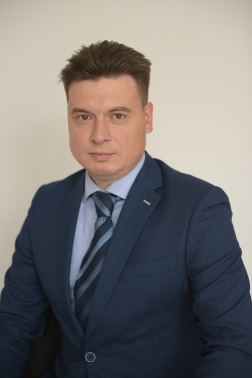 Стоимость обучения одного специалиста в формате видеокурса, включая НДС (20%) (одно подключение)18000 руб. Директор, д.т.н. 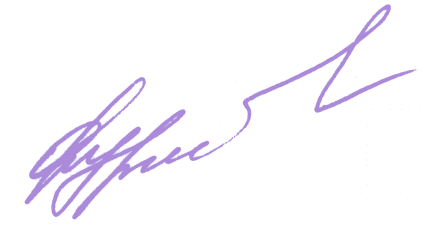 Кузнецова О.А. 